SNEŽENI MOŽ(Janez Bitenc)      NA    ,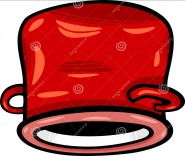 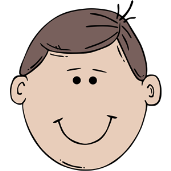                                          (pisker)                     (glavi) PA     V        DRŽIM,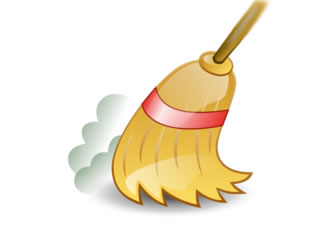 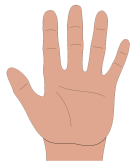                                     (metlo)                        (rokah)        ZIMI     SE   ,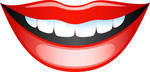                            (smejem) ŽARKOV SE BOJIM.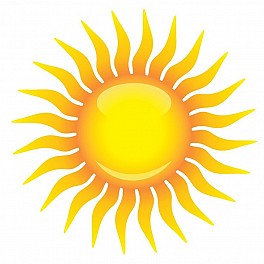                                         (sončnih)